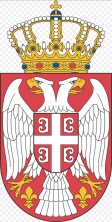 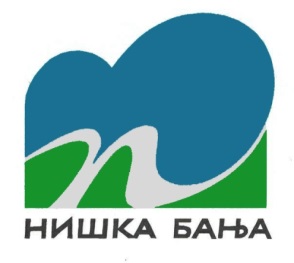 РЕПУБЛИКА СРБИЈАГРАД НИШГРАДСКА ОПШТИНА НИШКА БАЊАУПРАВА ГРАДСКЕ ОПШТИНЕ НИШКА БАЊАГОДИШЊИ ПЛАН ИНСПЕКЦИЈСКОГ НАДЗОРАКОМУНАЛНЕ ИНСПЕКЦИЈЕ ЗА 2023. ГОДИНУНишка Бања, новембар 2022. годинеС А Д Р Ж А J:I 	УВОДII        ПЛАН И ПРОГРАМ ИНСПЕКЦИЈСКОГ НАДЗОРА ЗА 2023. ГОДИНУIII      ПРЕДЛОЗИ ЗА УНАПРЕЂЕЊЕ РАДАIV	ЗАВРШНА НАПОМЕНА  I  УВОД           Документ садржи годишњи план инспекцијског надзора комуналне инспекције Одсека за инспекцијске, имовинско-правне, комуналне, послове туризма и екологије, Управе Градске општине Нишка Бања за 2023.годину у спровођењу поступка инспекцијског надзорана на територији Градске општине Нишка Бања           У члану 8.став 3. Закона о инспекцијском надзору („Сл.гласник РС“ број 36/2015,44/2018-др.закон и 95/2018) предвиђено је да на основу утврђеног стања и процене ризика инспекција припрема план инспекцијског надзора. Члан 10. Закона о инспекцијском надзору („Сл.гласник РС“ број 36/2015,44/2018-др.закон и 95/2018) представља правни основ за сачињавање и усвајање плана инспекцијског надзора.           Годишњи план инспекцијског надзора садржи општи приказ задатака и послова комуналне инспекције, Одсека за инспекцијске, имовинско-правне, комуналне, послове туризма и екологије у 2023.години, непосредну примену закона и других прописа, као и праћење стања на територији Градске општине Нишка Бања у области комуналне инспекције.           Сврха доношења Годишњег Плана инспекцијског надзора је повећање ефикасности и   транспарентности комуналне инспекције као и  јачање поверења грађана у Градску општину Нишка Бања и подразумева:          1.Непосредну примену закона и других прописа          2.Спровођење инспекцијског надзора и решавања у управним стварима у првом    степену          3.Праћење стања и предлагање мера за унапређење стања на терену          4.Превентивно деловање инспекције као једно од стредстава остварења циља     инспекцијског надзора.          Годишњи план инспекцијског надзора  садржи податке о специфичним циљевима  које је потребно остварити у 2023. години, а који су везани за програмске активности комуналне инспекције, које је потребно спровести како би се ти циљеви остварили, индикаторе резултата, (начин на који меримо остварене задатке), односно програмске активности, рокове у којима се задаци односно активности морају обављати, одговорност за спровођење активности односно задатка, врсту активности.           Специфични циљев су усмерени на примену мера  личне заштите становништва од заразних болести и успостављање целокупног комуналног реда, контролу заузећа површина јавне намене и других површина постављањем мањих монтажних објеката привременог карактера и других привремених и покретних објеката, контролу држања домаћих животиња, контролу оглашавања и др. планираним да се остваре у 2023. години, а који су везани за програмске активности комуналне инспекције Управе Градске општине Нишка Бања, одговорност за реализацију задатака и активности,као и у ком року их треба реализовати.            Циљеви годишњег плана инспекцијског надзора су непосредна примена закона и других прописа тј. планираних мера и активности превентивног деловања инспекције и планираних мера и активности за спречавање обављања делатности и вршења активности нерегистрованих субјекта, очекивани обим ванредних инспекцијских надзора,  периоду у коме ће се вршити редовни инспекцијски надзор, као и друге елементе од значаја за планирање и вршење инспекцијског надзора.                Инспекцијски  надзор и  службене контроле спроводе се употребом метода и техника како је то прописано законским и подзаконским актима који су темељ за поступање инспекције, уз обавезно коришћење контролних листа, а сразмерност у инспекцијском надзору се према томе изражава и остварује кроз градацију инспекцијских мера (превентивне, корективне и репресивне мере) које инспекције изричу, односно предузимају.                         Послови, задаци и превентивне мере из делокруга односно годишњег плана                     инспекцијског   надзора, комунални инспектор обавља свакодневно, како у свом седишту тако                  и на терену, на територији Градске општине Нишка Бања.                   Скупштина Града Ниша на седници одржаној 23.4.2021. године донела је:          Решење о образовању Комисије за координацију инспекцијског надзора над пословима           из изворне  надлежности Града Ниша („Сл. лист Града Ниша“ бр.36/21).                   Циљ образовања Комисије је обухватнији и делотворнији надзор и избегавање преклапања           и непотребног понављања надзора између инспекција које врше инспекцијски надзор над посло-          вима  из изворне надлежности Града Ниша. II     ПЛАН И ПРОГРАМ ИНСПЕКЦИЈСКОГ НАДЗОРА ЗА 2023. ГОДИНУНа следећој табели је приказана расподела расположивих дана за спровођење инспекцијских надзора и службених контрола у 2023. години:Активности у оквиру надлежности комуналне инспекције, прописи по којима поступа комунална инспекцијаНепланиране активности у раду Одсека за инспекцијске, имовинско-правне, комуналне, послове туризма и екологије,  комуналних инспектора           Осим планираних активности комуналне инспекције, које се спроводе овим Планом а везане су за инспекцијски надзор, инспекцијске контроле, предузимање превентивних мера према надзираним субјектима, едукацију, извршење управних мера као и контролу наложених мера и других активности у оквиру рада Одсека за инспекцијске, имовинско-правне, комуналне, послове туризма и екологије спроводе се и непланиране активности за које је такође потребно планирати потребно време.Непланиране активности се одмах извршавају а односе се на пријаве грађана, пријаве путем електронске поште, пријаве путем телефона, као и непосреда запажања инспектора на терену.МЕСЕЧНИ ПЛАН        ЈАНУАР:- Израда годишњег извештаја о раду сваког инспектора појединачно и комуналне инспекције у целини за                   претходну годину- Eл.евиденција података о инспекцијском надзору - Архивирање предмета инспектора из пописа аката 355-- Инспекцијски надзор по захтеву странке и ванредни нспекцијски надзор- Редовни инспекцијски надзор над радом ЈКП-а- Контрола уклањања снега и леда са површина јавне намене на територији Градске општине Нишка Бања- Редовни инспекцијски надзор над коришћењем површина јавне намене на територији Градске општине    Нишка Бања- Редовни инспекцијски надзор над површинама јавне намене на територији Градске општине Нишка Бања по      основу Одлуке о одржавању чистоће и управљању комуналним отпадом- Редовни инспекцијски надзори над одржавањем комуналног реда на територији Градске општине Нишка    Бања-Редовни инспекцијски надзор по питању стамбених заједница-Израда месечног извештаја о раду сваког инспектора појединачно и комуналне инспекције у целиниФЕБРУАР:- Архивирање предмета инспектора из пописа аката 355-- Инспекцијски надзор по захтеву странке и ванредни нспекцијски надзор- Редовни инспекцијски надзор над радом ЈКП-а- Контрола уклањања снега и леда са површина јавне намене на територији Градске општине Нишка   Бања- Редовни инспекцијски надзор над коришћењем површина јавне намене на територији Градске општине   Нишка Бања- Редовни инспекцијски надзор над површинама јавне намене на територији Градске општине Нишка   Бања по основу Одлуке о одржавању чистоће и управљању комуналним отпадом- Редовни инспекцијски надзори над одржавањем комуналног реда на територији Градске општине    Нишка Бањa-   - Редовни инспекцијски надзор по питању стамбених заједница- Израда месечног извештаја о раду сваког инспектора појединачно и комуналне инспекције у целиниМАРТ:- Eл.евиденција података о инспекцијском надзору - Архивирање предмета инспектора из пописа аката 355-- Инспекцијски надзор по захтеву странке и ванредни нспекцијски надзор- Редовни инспекцијски надзор над радом ЈКП-а- Редовни инспекцијски надзор над коришћењем површина јавне намене на територији Градске општине   Нишка Бања- Редовни инспекцијски надзор над површинама јавне намене на територији Градске општине Нишка   Бања по основу Одлуке о одржавању чистоће и управљању комуналним отпадом- Редовни инспекцијски надзори над одржавањем комуналног реда на територији Градске општине   Нишка Бања-Редовни инспекцијски надзор по питању стамбених заједница-Израда месечног извештаја о раду сваког инспектора појединачно и комуналне инспекције у целиниАПРИЛ:- Eл.евиденција података о инспекцијском надзору - Архивирање предмета инспектора из пописа аката 355-- Инспекцијски надзор по захтеву странке и ванредни нспекцијски надзор- Редовни инспекцијски надзор над радом ЈКП-а- Редовни инспекцијски надзор над коришћењем површина јавне намене на територији Градске општине   Нишка Бања- Редовни инспекцијски надзор над површинама јавне намене на територији Градске општине Нишка   Бања по основу Одлуке о одржавању чистоће и управљању комуналним отпадом- Редовни инспекцијски надзори над одржавањем комуналног реда на територији Градске општине   Нишка Бања-Редовни инспекцијски надзор по питању стамбених заједница- Израда месечног извештаја о раду сваког инспектора појединачно и комуналне инспекције у целиниМАЈ:- Eл.евиденција података о инспекцијском надзору - Архивирање предмета инспектора из пописа аката 355-- Инспекцијски надзор по захтеву странке и ванредни нспекцијски надзор- Редовни инспекцијски надзор над радом ЈКП-а- Редовни инспекцијски надзор над коришћењем површина јавне намене на територији Градске општине   Нишка Бања-Редовни инспекцијски надзор над површинама јавне намене на територији Градске општине Нишка   Бања по основу Одлуке о одржавању чистоће и управљању комуналним отпадом- Редовни инспекцијски надзори над одржавањем комуналног реда на територији Градске општине    Нишка Бања - Редовни инспекцијски надзор по питању стамбених заједница- Израда месечног извештаја о раду сваког инспектора појединачно и комуналне инспекције у целиниЈУН:- Eл.евиденција података о инспекцијском надзору - Архивирање предмета инспектора из пописа аката 355-- Инспекцијски надзор по захтеву странке и ванредни нспекцијски надзор- Редовни инспекцијски надзор над радом ЈКП-а- Редовни инспекцијски надзор над коришћењем површина јавне намене на територији Градске општине   Нишка Бања- Редовни инспекцијски надзор над површинама јавне намене на територији Градске општине Нишка   Бања по основу Одлуке о одржавању чистоће и управљању комуналним отпадом- Редовни инспекцијски надзори над одржавањем комуналног реда на територији Градске општине   Нишка Бања- Редовни инспекцијски надзор по питању стамбених заједница- Израда месечног извештаја о раду сваког инспектора појединачно и комуналне инспекције у целиниЈУЛ:- Eл.евиденција података о инспекцијском надзору - Архивирање предмета инспектора из пописа аката 355-- Инспекцијски надзор по захтеву странке и ванредни нспекцијски надзор- Редовни инспекцијски надзор над радом ЈКП-а- Редовни инспекцијски надзор над коришћењем површина јавне намене на територији Градске општине   Нишка Бања- Редовни инспекцијски надзор над површинама јавне намене на територији Градске општине Нишка   Бања по основу Одлуке о одржавању чистоће и управљању комуналним отпадом- Редовни инспекцијски надзори над одржавањем комуналног реда на територији Градске општине   Нишка Бањa-Редовни инспекцијски надзор по питању стамбених заједница-Израда месечног извештаја о раду сваког инспектора појединачно и комуналне инспекције у целиниАВГУСТ:- Eл.евиденција података о инспекцијском надзору - Архивирање предмета инспектора из пописа аката 355-- Инспекцијски надзор по захтеву странке и ванредни нспекцијски надзор- Редовни инспекцијски надзор над радом ЈКП-а- Редовни инспекцијски надзор над коришћењем површина јавне намене на територији Градске општине   Нишка Бања- Редовни инспекцијски надзор над површинама јавне намене на територији Градске општине Нишка     Бања по основу Одлуке о одржавању чистоће и управљању комуналним отпадом- Редовни инспекцијски надзори над одржавањем комуналног реда на територији Градске општине     Нишка Бања-Редовни инспекцијски надзор по питању стамбених заједница-Израда месечног извештаја о раду сваког инспектора појединачно и комуналне инспекције у целиниСЕПТЕМБАР:- Eл.евиденција података о инспекцијском надзору - Архивирање предмета инспектора из пописа аката 355-- Инспекцијски надзор по захтеву странке и ванредни нспекцијски надзор- Редовни инспекцијски надзор над радом ЈКП-а- Редовни инспекцијски надзор над коришћењем површина јавне намене на територији Градске општине     Нишка Бања- Редовни инспекцијски надзор над површинама јавне намене на територији Градске општине Нишка   Бањапо основу Одлуке о одржавању чистоће и управљању комуналним отпадом- Редовни инспекцијски надзори над одржавањем комуналног реда на територији Градске општине   Нишка Бања- Редовни инспекцијски надзор по питању стамбених заједница- Израда месечног извештаја о раду сваког инспектора појединачно и комуналне инспекције у целиниОКТОБАР:- Eл.евиденција података о инспекцијском надзору - Архивирање предмета инспектора из пописа аката 355-- Инспекцијски надзор по захтеву странке и ванредни нспекцијски надзор- Редовни инспекцијски надзор над радом ЈКП-а- Редовни инспекцијски надзор над коришћењем површина јавне намене на територији Градске општине   Нишка Бања-Редовни инспекцијски надзор над површинама јавне намене на територији Градске општине Нишка   Бања по основу Одлуке о одржавању чистоће и управљању комуналним отпадом-Редовни инспекцијски надзори над одржавањем комуналног реда на територији Градске општине   Нишка Бања-Редовни инспекцијски надзор по питању стамбених заједница-Израда месечног извештаја о раду сваког инспектора појединачно и комуналне инспекције у целини-Израда предлога годишњег плана инспекцијског надзора за 2023. годинуНОВЕМБАР:- Eл.евиденција података о инспекцијском надзору - Архивирање предмета инспектора из пописа аката 355-- Инспекцијски надзор по захтеву странке и ванредни нспекцијски надзор- Редовни инспекцијски надзор над радом ЈКП-а- Редовни инспекцијски надзор над коришћењем површина јавне намене на територији Градске општине   Нишка Бања- Редовни инспекцијски надзор над површинама јавне намене на територији Градске општине Нишка   Бања по основу Одлуке о одржавању чистоће и управљању комуналним отпадом- Редовни инспекцијски надзори над одржавањем комуналног реда на територији Градске општине   Нишка Бања-Редовни инспекцијски надзор по питању стамбених заједница-Израда месечног извештаја о раду сваког инспектора појединачно и комуналне   инспекције у целиниДЕЦЕМБАР:-Eл.евиденција података о инспекцијском надзору - Архивирање предмета инспектора из пописа аката 355-- Инспекцијски надзор по захтеву странке и ванредни нспекцијски надзор- Редовни инспекцијски надзор над радом ЈКП-а- Редовни инспекцијски надзор над коришћењем површина јавне намене на територији Градске    општине Нишка Бања- Редовни инспекцијски надзор над површинама јавне намене на територији Градске општине     Нишка Бања по основу Одлуке о одржавању чистоће и управљању комуналним отпадом- Инспекцијски надзор над одржавањем комуналног реда на територији Градске   општине Нишка Бања-Редовни инспекцијски надзор по питању стамбених заједница- Израда месечног извештаја о раду сваког инспектора појединачно и комуналне инспекције у целиниПРОЦЕНА РИЗИКА У ИНСПЕКЦИЈСКОМ НАДЗОРУ – ОДСЕКА ЗА ИНСПЕКЦИЈСКЕ ИМОВИНСКО-ПРАВНЕ, КОМУНАЛНЕ, ПОСЛОВЕ ТУРИЗМА И ЕКОЛОГИЈЕ	Процена ризика у Годишњем плану инспекцијског надзора за 2023. годину, Одсека за инспекцијске, имовинско-правне, комуналне, послове туризма и екологије вршена је на основу инспекцијског надзора у наведеним областима, односно на основу анализе стања у досадашњем дугогодишњем вршењу инспекцијског надзора, као и на основу информација и добијених података од других инспекција, других овлашћених органа и организација, што је и представљено табеларно, а обрађено у контролним листама.   III   ПРЕДЛОЗИ ЗА УНАПРЕЂЕЊЕ РАДАПобољшање материјалног положаја инспектора.Унапређење рада инспектора кроз континуирану обуку, присуство семинарима и едукацијама ради ефикаснијег рада и квалитетније примене нових законских решења.Сарадња са другим инспекцијским органим, судским органима, тужилаштвом, полицијом и комуналном милицијом.Ефикасније извршење од трећег лица.Увођење јединственог информационог система за инспекције.             IV  ЗАВРШНА НАПОМЕНА        Одсек за инспекцијске, имовинско-правне, комуналне, послове туризма и екологије - комуналана инспекција Градске општине Нишка Бања задржава право измене и допуне годишњег предлога плана инспекцијског надзора за 2023. годину.       Годишњи предлог плана  инспекцијског надзора  комуналне инспекције за 2023. годину ће се редовно ажурирати, анализирати и контролисати у складу са потребама.  Комисија за координацију инспекцијског надзора над пословима из изворне надлежности Града Ниша даје мишљење  на предлог плана инспекцијског надзора комуналне инспекције, у складу са чланом 10. став 5. Закона о инспекцијском надзору(„Сл.гласник РС“ број 36/2015,44/2018-др.закон и 95/2018).   УПРАВА ГРАДСКЕ ОПШТИНЕ НИШКА БАЊА                ШЕФ ОДСЕКА                                                                           НАЧЕЛНИК            Славица Игњатовић                                                                 Мирјана ГрчићРасподела расположивих дана за спровођење инспекцијских надзора и службених контрола у 2023. годиниРасподела расположивих дана за спровођење инспекцијских надзора и службених контрола у 2023. годиниРасподела расположивих дана за спровођење инспекцијских надзора и службених контрола у 2023. годиниУкупан број дана у години365Викенди105Годишњи одмори  30Празници  9УКУПНО РАДНИХ ДАНА221Активности праћења стања, процене ризика, планирања, усклађивања и координације   25Редовни и ванредни инспекцијски надзор и превентивно деловање                      155Остале активности   41Програмска активност:      Инспекцијски надзор над применом прописа у оквиру изворне надлежности и послова поверених законом,        као  надзор над применом Градских Одлука и Одлука Градске општине Нишка Бања донетих на основу закона и других прописа из        области комуналних деатности.Програмска активност:      Инспекцијски надзор над применом прописа у оквиру изворне надлежности и послова поверених законом,        као  надзор над применом Градских Одлука и Одлука Градске општине Нишка Бања донетих на основу закона и других прописа из        области комуналних деатности.        НазивКомунална инспекција     ПРОГРАМ(коме припада) Управа Градске општине Нишка Бања Одсек за инспекцијске, имовинско-правне, комуналне, послове туризма и екологије      Функција  Комунални инспектор Управа Градске општине Нишка Бања   Вацић ГоранПравни основ   ЗАКОНИ:  Закон о комуналним делатностима („Сл. гласник РС“, бр. 88/2011, 104/2016 и 95/2018)  Закон о инспекцијском надзору („Сл. гласник РС“, бр. 36/2015,44/2018-др.закон и 95/2018)      Закон о општем управном поступку („Сл. гласник РС“, бр. 18/2016 и 95/2018- аутентично тумачење)      Закон о прекршајима („Сл. гласник РС“, бр.65/2013 и 13/2016 и 98/2016-одлука УС,91/2019 и 91/2019-др. закон)       Закон о трговини („Сл. Гласник РС“,бр.52/2019)  Закон о становању и одржавању зграда („Сл. Гласник РС“,бр.104/2016 и 9/2020-др закон)  Закон о оглашавању („Сл. Гласник РС“,бр.6/2016 и 52/2019-др закон)  Закон о заштити становништва од заразних болести („Сл. Гласник РС“,бр.15/2016, 68/2020 и 136/2020)  ОДЛУКЕ:  1. Одлука о комуналној инспекцији на територији града Ниша (Сл. лист града Ниша бр. 76/2009; 103/2021)  2. Одлука о комуналним делатностима („Сл. лист Града Ниша“,бр.32/2007 пречишћен текст,40/2007,11/2009,       66/2010, 5/2014, 92/2016 и 139/2017)  3. Одлука о комуналном реду („Сл. лист Града Ниша“,бр.12/2020 и 80/2020, измена и допуна 103/2021)  4. Одлука о водоводу и канализацији („Сл. лист Града Ниша“, бр.89/2005, измена и допуна 18/2017)  5. Одлука производњи  и снабдевања топлотном енергијом (''Сл.лист Града Ниша'',бр. 74/2015)                6. Одлука о одржавању чистоће на површинама јавне намене и управљању комуналним отпадом („Сл.лист Града             Ниша“,бр.80/2021)    7. Одлука о уређењу и одржавању паркова, зелених и рекреационих површина  („Сл.лист Града Ниша“,бр.89/2005,      38/2010 и 18/2017)  8. Одлука о пијацама („Сл. лист Града Ниша“ бр.89/2005)    9. Одлука о управљању гробљима, сахрањивању и погребној делатности („Сл. Града Ниша“ 35/2021)10. Одлука о општим правилима кућног реду стамбеним и стамбено-пословним зградама на територији Града Ниша         („Сл.              (Сл. лист Града Ниша“,бр.139/2017)11. Одлука о утврђивању и означавању насељених места,улица,тргова и зграда на територији Града  Ниша ("Службени      лист Града Ниша" број 81/2010 (пречишћен текст)12. Одлука о јавним паркиралиштима ("Службени лист Града Ниша" бр. 139/2017,85/2019)13. Одлука о димничрским услугама(„Сл. лист Града Ниша“ бр.89/2005 и 38/2010)  14. Одлука о постављању мањих монтажних објеката привременог карактера на територији Града Ниша („Сл. лист Града            Ниша“ бр.35/2021)  15. Одлука о јавној расвети („Службени лист Града Ниша“ број 23/95, 13/2001)16. Одлука о јавним чесмама („Сл.лист Града Ниша“, бр.22/1998 и 2/1999)17. Одлука о оглашавању на територији Града Ниша („Сл. лист Града Ниша“ бр.63/2019)  18. Одлука о постављању пловила на делу обале и водног простора на територији Града Ниша   („Сл. лист Града Ниша“            бр.98/2015)  19. Одлука о обављању комуналне делатности зоохигијене на територији Града Ниша(„Сл. лист Града Ниша“ бр.10/15,      измена 18/2017)20. Одлука о подизању и одржавању споменика и спомен обележја на територији Града Ниша  ("Службени лист Града      Ниша" бр. 44/2015)21. Одлука о раскопавању површина јавне намене ("Службени лист Града Ниша" број 18/2018, 100/2019)22. Одлука о накнадама за коришћење јавних површина ("Службени лист Града Ниша" бр. 127/2018 и измена бр.35/2021)23. Одлука о утврђивању некатегорисаних путева ("Службени лист Града Ниша" бр. 118/2018)24. Одлука о поступању са принудно уклоњеним возилима, стварима и др. предметима ("Сл.лист Града Ниша" бр. 17/20)25. Одлука о општим условима искоришћавања и одржавања сеоских водовода  („Сл. лист ГрадаНиша“, бр.22/2002) 26. Одлука о држању  домаћих животиња и кућних љубимаца на територији Града Ниша („Сл. листГрада Ниша“ бр.35/21) и   Одговорно лицеШеф Одсека за инспекцијске, имовинско правне, комуналне, послове туризма и еколгијеСлавица Игњатовић дипл.инг.знр      Опис      Комунална инспекција обавља поверене послове који се односе на инспекцијски надзор над трговином личним нуђењем, трговином у преносивим објектима (тезга, аутомат и сл.средсва и опреме), трговином са покретних средстава и опреме, као и у погледу истицања и придржавања радног времена и истицања података из чл.32.стсав1-3. Закона о трговини („Службени гласник РС, бр.52/19).                                                                                        Комунална инспекција као поверени посао врши инспекцијски надзор над применом мера из чл.46 а. Закона о заштити становништва од заразних болести („Службени гласник РС, бр.15/16, 68/20, 136/20), у случају проглашења епидемије од већег епидемиолошког значаја ширих размера.     У оквиру послова из изворне надлежности, комунална инспекција, врши инспекцијски надзор над применом прописа којима се уређује пружање комуналних услуга, употреба и одржавање комуналних објеката, уређаја и инсталација, прати стање чистоће и уређење комуналних и других објеката и добра у општој употреби, врши надзор над радом ЈКП чији је оснивач Град, усмерава њихове активности у области комуналне делатности, предузима потребне мере за отклањање недостатака, налаже уклањање ствари и других предмета са површине јавне намене, ако су остављене противно одредбама закона и других прописа, предузима и координира активности на сузбијању бесправног заузећа површине јавне намене и површине у јавном котишћењу, као уклањање снега и леда са површина јавне намене. Врши контролу одржавања кућног реда у стамбеним и стамбено-пословним зградама, контролу услова држања и заштите домаћих животиња, контролу радног времена у области угоститељства и других услужних делатности, постављања и коришћења мањих монтажних објеката.    Комунални инспектори у поступку инспекцијског надзора сачињавају службене белешке и записнике, доносе решења, издају прекршајни налог, врше пријем странака и дају потребна обавештења у вези са остваривањем њихових права и обавеза.                                                                                       ЦиљЗаконитост и безбедност поступања надзираних субјеката у области примене прописа утврђених законом и одлукама Града Ниша и Градске општина Нишка Бања,  планиране мере превентивног деловања (спречавање настанка незаконитости и штете), корективне (отклањање  настале незаконитости и штете), репресивног карактера у области обављања комуналних делатностиИндикатор Индикатор Редован инспекцијски надзор се врши према плану инспекцијског надзораИндикатор Ванредан инспекцијски надзор врши се: Када је неопходно да се, сагласно делокругу инспекције, предузму 
хитне мере ради спречавања или отклањања непосредне опасности  по живот или здравље људи, имовину, 
права и интересе запослених, комунални ред или безбедност, ради спречавања обављања делатности и вршења активности нерегистрованих субјеката; када се поступа по представци правног или физичког лица; када такав надзор захтева надзирани субјект.Индикатор Mешовити инспекцијски надзор врши се истовремено као редован и ванредан надзор код истог надзираног субјекта,када се предмет редовног и ванредног инспекцијског надзора делимично или у целости поклапају или су повезани. Индикатор Допунски инспекцијски надзор се врши по службеној дужности и поводом захтева надзираног субјекта; може се       се извршити само један допунски инспекцијски надзор, у року који не може бити дужи од 30 дана од окончања редовног, ванредног или контролног инспекцијског надзораИндикатор Контролни инспекцијски надзор се врши ради утврђивања извршених мера које су предложене или наложене  над надзирним субјектом у оквиру редовног или ванредног инспекцијског надзора.Индикатор Теренски инспекцијски надзор врши се изван службених просторија инспекције, на лицу места и састоји се однепосредног увида у земљиште, објекте, возила робу и предмете,акте и документацију надзираног субјекта      Канцеларијски инспекцијски надзор врши се у службеним просторијама инспекције увидом у акте, податке и документацију надзираног субјекта.Критичан ризикВисок ризикСредњи ризикНизак ризикНезнатан ризик     1    2       3      4            5                                       ЛЕГЕНДА:                                       ЛЕГЕНДА:1Јавна расвета, јавне чесме, означавање места, улица тргова и зграда и спољни делови зграда, извођење кућних љубимаца;2 Димничарске услуге, услови и начин снабдевања топлотном енергијом, уклањање снега и леда са површина јавне намене радно време и емитовање музике у угоститељским објекатим;3Обављање комуналне делатности зоохигијене, постављање мањих монтажних и других објеката, оглашавањеостављање нерегистрованих возила, одржавање јавних зелених површина и управљање комуналним отпадом,кућни ред;4Држање домаћих животиња, киосци, летње баште, паркирање возила на јавној зеленој површини,раскопавање површина јавне намене, производња, дистрибуција и одвођење и пречишчавање отпадних иатмосферских вода5Нерегистровани субјекти (чл.33. Закона о инспекцијском надзору)Заштита становништва од заразних болести,Комунални ред, трговина ван продајног објекта;